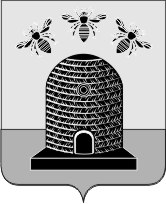 АДМИНИСТРАЦИЯ ГОРОДА ТАМБОВАУПРАВЛЕНИЕ ДОШКОЛЬНОГО ОБРАЗОВАНИЯАДМИНИСТРАЦИИ ГОРОДА ТАМБОВАПРИКАЗ31.12.2013		                          г.Тамбов			                   № 608Об утверждении муниципальных заданий на оказание муниципальных услуг муниципальным бюджетным  образовательным  учреждениям,  реализующим  образовательные  программы  дошкольного  образования В соответствии с Федеральным законом от 29.12.2012 №273-ФЗ                «Об образовании в Российской Федерации», постановлением администрации города Тамбова от 27.05.2011 №3605 «О Порядке формирования муниципального задания в отношении муниципальных бюджетных учреждений города Тамбова и финансового обеспечения выполнения муниципального задания», в целях совершенствования деятельности подведомственных муниципальных бюджетных дошкольных образовательных учреждений и установления системы требований к предоставлению муниципальных услуг в сфере дошкольного образования, ПРИКАЗЫВАЮ:1. Утвердить муниципальные задания на оказание муниципальных услуг муниципальным бюджетным дошкольным образовательным учреждениям, согласно приложениям №№1 - 48. 2. Отделу экономики и финансов (Блохина), отделу развития дошкольного образования (Глушкова) осуществлять контроль выполнения муниципальных заданий на оказание муниципальных услуг муниципальными бюджетными дошкольными образовательными учреждениями, в рамках функций отделов. 3. Контроль за исполнением настоящего приказа возложить на заместителя начальника управления дошкольного образования С.О. Батасову. Начальник управления дошкольного образования                                                               Н.А.Полунина